Prénom  : ………………..						La date :………………….Ma vie est extraordinaire Texte 5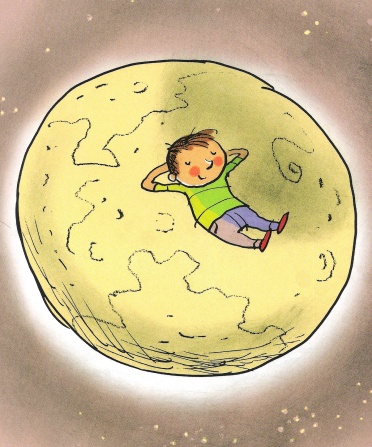 1. Colorie de la bonne couleur les mots dictés.	est		un		je		la 		de                    2. Complète avec V  ou F. Je dors à l’école.						……….La maîtresse est sur la lune.			 	………La lune saute sur le dragon.				………Je dors sur la lune.						………Sépare les mots en les entourant et recopie la phrase.Jedorssurlalune.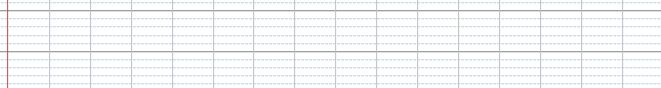 Remets de l’ordre et écris la phrase.la lune.		Je 	      sur 		dors	 Dessine ce que tu as compris.Je dors sur un dragon.Lecture complémentaireMoi, je dors à l’école.La maîtresse est sur la lune.La lune est extraordinaire.Un dragon, c’est le plus extraordinaire pour moi.  